1.9M, 1.9KMM, 2.10FH, 2.10KM_JavítóVizsgaAnyaga_Angol nyelv_RM_ Budapesti Gépészeti SZC Csonka János Műszaki Szakgimnázium és Szakközépiskolája, Budapest Arany János u. 55.________________________________________________________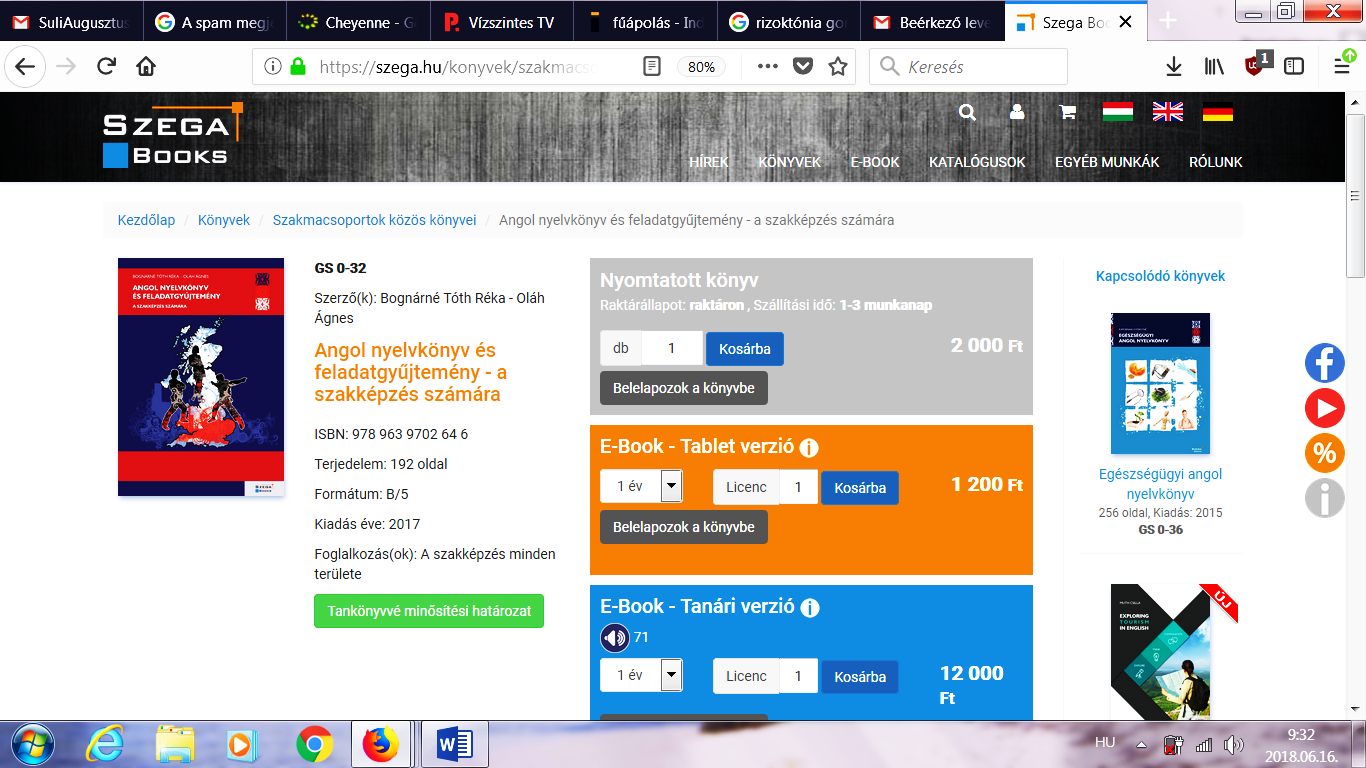 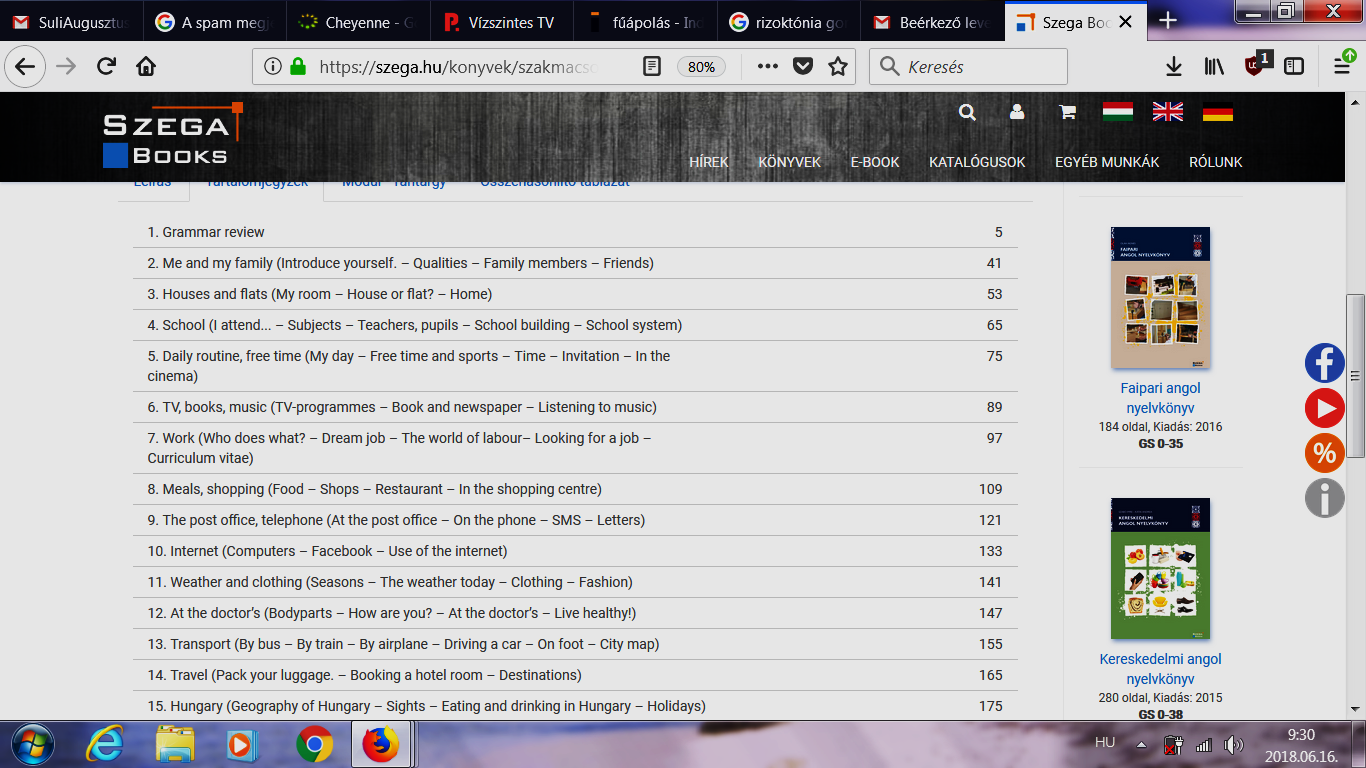 